REŠITVE ZA TOREK, 14. 4. 2020MATRJI/45240, 510440, 600, 360 km (prometni znak)RJI/46 spodaj-Slika iz rezultatov: namiznoteniški lopar in žogica.Dodatna naloga, RJI/42-GESLO: Matevž  (4. A-26 učencev, 4. B-24 učencev, Deklice v 4. A-13, dečki v 4. A-13, dečkov v 4. B-8, deklic v 4. B-16, 6 miz)NAVODILA ZA DELO V SREDO, 15. 4. 2020SLJPonovno preberi opis kokoši v 3. nalogi na str. 40.Reši V DZ str. 43/6. V modre okvirčke dodaj podteme/ključne besede: bivališče, prehranjevanje, uporabnost, zunanjost, razmnoževanje.Miselni vzorec tudi dopolni z manjkajočimi podatki. Dopolni besedilo: DZ str. 43/7 Reši nalogo: DZ str. 43/8.  Tu povedi niso v pravilnem zaporedju. Popravi vrstni red povedi.  Popravljeno besedilo napiši v zvezek.DZ str. 44/9 To besedilo tudi ni ustrezno, ker se ena beseda prevečkrat ponavlja. Popravljeno besedilo napiši v zvezek. Ponovljeno besedo uporabi samo 1-krat, in sicer v prvi povedi.Dopolni besedilo v okvirčku  DZ str. 44/10.NITPoglej si posnetek od 5.50 dalje. https://4d.rtvslo.si/arhiv/od-popka-do-zobka/174535713Preberi še besedilo v UČ, s. 55.Zapis v zvezek: Naloge krvi-prenaša hranilne snovi in kisik do vsake celice (po arterijah)-sprejema snovi in ogljikov dioksid, ki jih telo ne potrebuje, ter jih odnaša iz celic (po venah)-ščiti telo pred virusi in bakterijami-pomaga pri celjenju ranOdgovori še na vprašanja:Kdo so krvodajalci?Kaj je transfuzija krvi?  Kako skrbimo za zdravje srca in krvnih žil?GUM1.Na spodnji povezavi primerjaj izvajanje pesmi v prvem delu kitice in na koncu kitice. Kaj opaziš?https://www.youtube.com/watch?v=hIbKevsXKzoRes je, v prvem delu zbor poje glasno, v drugem pa tiho. Poskusi na tak način pesem zapeti tudi ti.2. Prisluhni naslednji skladbi. Kaj opaziš? https://www.youtube.com/watch?v=3X9LvC9WkkQRes je, hitrost izvajanja se spreminja (enkrat hitro, drugič počasi).Poznaš kakšno pesem, ki jo v določenem delu poješ hitro, v kakšnem delu pa malo počasneje? Zapis v zvezek: DINAMIKA IN HITROST V GLASBIDOGOVORJENE OZNAKE:adagio =počasi (beremo adadžo)allegro=hitro(p) piano= tiho(f) forte= glasnoKako hitro in glasno naj glasbeniki izvajajo glasbo, imajo glasbeniki  zapisano, usmerja jih lahko tudi dirigent s svojimi gibi.V skladbi Simfonija presenečenja se je skladatelj Joseph Haydn poigral z dinamiko (slišimo forte in piano, adagio in allegro izvajanje). Poslušaj posnetek.https://www.youtube.com/watch?v=tF5kr251BRsMATOglej si, kako pisno množimo z enim prehodom preko desetice.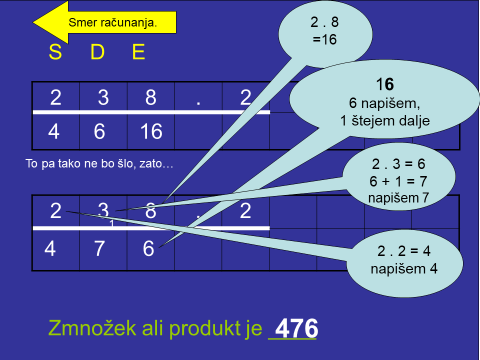 V zvezek: Množimo pisno s prehodom                                               Brez razpredelnice:   2 31 8 . 2                                                                                                                                   4  7  6Račune prepiši v zvezek in zmnoži.    2 21 5 . 2         2 9 . 3       1 0 4 . 4      2 0 8 . 5      3 0 5 . 3     1 0 2 0 . 7     3 0 1 5 .  3  4 5 01 7 . 6        1 7 . 8             4 0 5 1 . 2TJAUpam, da ste preživeli lep podaljšan vikend 😊 Zdaj pa veselo na delo, saj nas ta teden čaka samo ena ura angleščine.Za ogrevanje poglej posnetek, s katerim malo ponoviš igrače in pravilo za A/AN. Če je kakšna beseda nova, lahko posnetek tudi ustaviš, besedo pa zapišeš v zvezek. https://www.youtube.com/watch?v=8-SWzpdcl6EZdaj pa preglej, kako si v SRE, 8. 4., naredil vajo v DZ 39/5.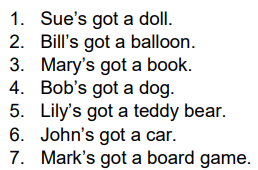 V zvezek prepiši spodnji naslov, datum ter tabelo.HAS GOT / HAVE GOT				15. 4.Luke has got a kite.Luke and Keira have got toys.Reši DZ 40/6+7.Vajo DZ 40/6 prepiši v zvezek (naslov »Homework«). Vedno podčrtaj HAVE GOT / HAS GOT. Glej primera: 	Tina has got a puzzle.Twig and Hookie have got a puzzle.  SDE   2318.2   476Računamo: 2 . 8 = 16, napišemo 6, 1 štejemo naprej.                     2 . 3 + 1 = 6 + 1 = 7, napišemo 7                     2 . 2 = 4, napišemo 4… HAS GOT… HAVE GOTLukeLuke and KeiraKeiraa boy and a girla boythe boysa girlthe girlsa childthe childrenmy friendmy friendsmy mummy mum and dad